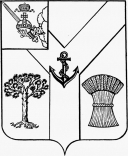 ПРЕДСТАВИТЕЛЬНОЕ СОБРАНИЕ МЕЖДУРЕЧЕНСКОГО МУНИЦИПАЛЬНОГО ОКРУГА ВОЛОГОДСКОЙ ОБЛАСТИРЕШЕНИЕОт 23.05.2023  № 77         с. Шуйское Об утверждении Порядка определения цены земельныхучастков из земель сельскохозяйственного назначения, находящихся в муниципальной собственности Междуреченскогомуниципального округа Вологодской области, при продажетаких земельныхучастковбез проведения торговВ соответствии с подпунктом 8 пункта 2 статьи 39.3, подпунктом 3 пункта 2 статьи 39.4 Земельного кодекса Российской Федерации, пунктом 5.1 статьи 10 Федерального закона от 24.07.2002 № 101-ФЗ «Об обороте земель сельскохозяйственного назначения», на основании статьи 28 Устава Междуреченского муниципального округа Вологодской области,Представительное Собрание округа РЕШИЛО:1. Утвердить Порядок определения цены земельных участков из земель сельскохозяйственного назначения, находящихся в муниципальной собственности Междуреченского муниципального округа Вологодской области, при продаже таких земельных участков без проведения торгов согласно приложению.2. Настоящее решение вступает в силу с момента принятия, подлежит официальному опубликованию в газете «Междуречье» и размещению на официальном сайте Междуреченского муниципального округа в информационно-телекоммуникационной сети Интернет.Утвержден решениемПредставительного Собранияокруга от23.05.2023 №77Порядокопределения цены земельных участков из земель сельскохозяйственного назначения, находящихся в муниципальной собственности Междуреченского муниципального округа Вологодской области, при продаже таких земельных участков без проведения торгов (далее – Порядок)1. Настоящий Порядок определяет цену земельного участка из земель сельскохозяйственного назначения, находящегося в муниципальной собственности Междуреченского муниципального округа Вологодской области (далее - земельный участок), при заключении договора купли-продажи земельного участка без проведения торгов.2. Цена земельного участка определяется в размере пятнадцати процентов кадастровой стоимости в случае продажи использующим такой земельный участок сельскохозяйственной организации или крестьянскому (фермерскому) хозяйству в собственность в случае, если сельскохозяйственная организация или крестьянское (фермерское) хозяйство обратились в администрацию Междуреченского муниципального округа Вологодской области с заявлением о заключении договора купли-продажи такого земельного участка в течение шести месяцев с момента государственной регистрации права муниципальной собственности Междуреченского муниципального округа Вологодской области на такой земельный участок.3. Цена земельного участка определяется на дату подачи заявления.4. Расчет цены продажи земельного участка осуществляется администрациейМеждуреченского муниципального округа Вологодской области.ПредседательПредставительного Собрания Междуреченского муниципального округа Вологодской областиГлава Междуреченскогомуниципального округаВологодской области ________________Ю.М. Бойнес__________________А.А. Титов